Manual bezkontaktní teploměr OBD02Hlavní struktura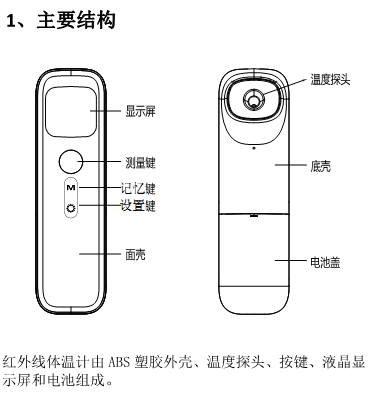 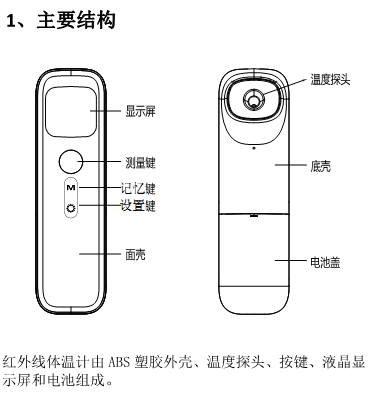 Tento infračervený teploměr se skládá z plastového ABS pouzdra, teplotní sondy, tlačítek, LCD displeje a baterie.2. Obsah displeje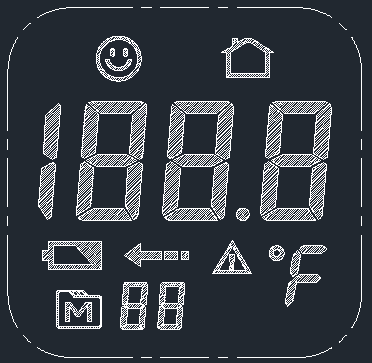 Čtení paměti V pohotovostním režimu stiskněte tlačítko paměti “M” pro zobrazení posledních 32 záznamů z měření. Stisknutím a podržením tlačítka paměti po dobu 3 sekund vymažete celou tuto paměť. Čísla v záznamu “01, 02, 03… 32”se zobrazí na prvních dvou znacích displeje jako poslední výsledky měření; hodnota teploty a odpovídající jednotka teploty se zobrazí ve výsledcích měření na displeji; ikona režimu měření teploty je pak zobrazena v horní části rozhraní. Přepnutí režimu měření teploty V pohotovostním režimu stisknutím tlačítka nastavení můžete přepínat mezi režimem měření tělesné teploty a teplotním měřením objektů. Přepnutí jednotky tepla      Tento produkt Vám nabízí výběr ze dvou jednotek tepla pro měření. Celsium a Fahrenheit (°C / °F).Ve vypnutém stavu stiskněte a podržte toto tlačítko po dobu pěti sekund, symbol teploty ℃ nebo ℉ začne blikat a pokračujte stisknutím tohoto tlačítka pro přepínání mezi ℃ a ℉. Stiskněte poté tlačítko měření teploty k potrvzení.6．Specifikace parametrů výrobkuNávod k obsluze výrobku1. Přístroj poskytuje dva režimy pro měření, tělesné teploty a teploty objektů.2. Předtím než začnete měřit tělesnou teplotu, ujistěte se prosím, že jste si zvolili režim měření teploty.Krok 1: Stisknutím tlačítka pro měření teploty zapnete LCD. Displej LCD se zobrazí asi na 2 sekundy a poté se opět na 2 sekundy zobrazí aktuální okolní teplota.Krok 2: Při každém zapnutí zařízení je ve výchozím nastavení nastaven režim měření teploty objektů. Zkontrolujte proto, zda je v levém horním rohu LCD zobrazena malá ikona lidské hlavy.Krok 3: Umístěte měřicí sondu do blízkosti čela, ujistěte se, že je sonda v rovnováze s čelem a vzdálenost je menší než 5 cm.Krok 4: Stiskněte jednou tlačítko měření a uslyšíte pípnutí, které ukazuje, že měření je dokončeno, a na LCD displeji se zobrazí aktuální naměřená hodnota teploty.Před měřením materiálu nezapomeňte zvolit režim pro měření teploty objektu. Krok 1: Stisknutím měřicího tlačítka se zařízení zapne, LCD se zobrazí na 2 sekundy a potom se na 2 sekundy zobrazí aktuální okolní teplota; tímto je autotest dokončen.Krok 2: Stisknutím tlačítka nastavení vyberte režim měření teploty a potvrďte, že se na LCD displeji zobrazí ikona teploty.Krok 3: Umístěte měřicí sondu blízko měřeného objektu, ujistěte se, že je sonda v rovnováze s objektem a vzdálenost je menší než 5 cm.Krok 4: Stiskněte jednou tlačítko měření, uslyšíte pípnutí, které ukazuje, že měření je dokončeno, aktuální naměřená teplota se zobrazí na LCD; infračervená emisivita (infračervené vyzařování teploty) různých objektů se bude lišit a tímpádem změřená teplota se může lišit. 8．Popis kódů při chybě produktuRozsah měřeníRežim pro měření teploty čelaRežim pro měření teploty čela32.0℃～43.0℃Rozsah měřeníRežim pro měření teploty objektuRežim pro měření teploty objektu0～100℃Rozlišení displeje0.1℃0.1℃0.1℃Odchylky v měření0℃～31.9℃±2℃±2℃Odchylky v měření32.0℃～34.9 ℃±0.3℃±0.3℃Odchylky v měření35.0℃～41.9 ℃±0.2℃±0.2℃Odchylky v měření42.0℃～43.0 ℃±0.3℃±0.3℃Odchylky v měření43.0℃～100 ℃±2±2Používejte při teplotě prostředí10～40 ℃ 10～40 ℃ 10～40 ℃ Velikost baterieDC 3V (dvě AA baterie)DC 3V (dvě AA baterie)DC 3V (dvě AA baterie)Jednotka na displejiCelsium （℃）/ Fahrenheit（℉）Celsium （℃）/ Fahrenheit（℉）Celsium （℃）/ Fahrenheit（℉）Doba automatického vypnutí30second30second30secondPodsvíceníMonochromatické (barevné) podsvíceníMonochromatické (barevné) podsvíceníMonochromatické (barevné) podsvíceníPočet záznamů32 posledních měření32 posledních měření32 posledních měřeníZobrazení na displejiPípnutíMožné příčinyŘešeníHiDvě krátká pípnutíKdyž výsledky měření jsou≥43 ℃Přečtěte si pozorně návod k použití a proveďte další měřeníLoDvě krátká pípnutíKdyž výsledky měření jsou≤31.9 ℃Přečtěte si pozorně návod k použití a proveďte další měřeníEr1Krátké pípnutí Okolní teplota je mimo rozsahProvozujte prosím stroj při okolní teplotě  10 ~ 43 ℃ERRKrátké pípnutíOkolní teplota je nestabilníNechte přístroj chvíli stát a zkuste to znovu jakmile se okolní teplota ustálí